НОУ ДПО «Центр социально-гуманитарного образования»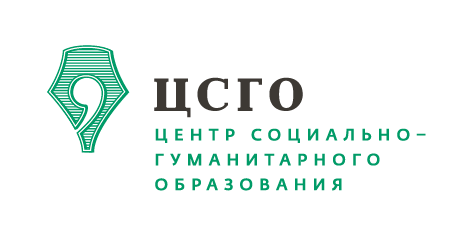 420032, РФ, РТ, г.Казань, ул.Гладилова, д.22тел.: (843)5147112, 5147255,   е-mail: post@csgo-kazan.ruОГРН1131600002797, ИНН/КПП1656046642/165601001сайт: csgo-kazan.ru№  111/19 от 21.06.2019Уважаемые коллеги!НОУ ДПО «Центр социально-гуманитарного образования» (Лицензия на осуществление образовательной деятельности №5386 от 26.02.2014г.) приглашает воспитателей, детей и их родителей принять участие в большом праздничном мероприятии Семейный шахматный фестиваль «FunChess-2019»В программе Фестиваля:Детский шахматный турнирШахматный турнир для взрослыхКонкурс рисунков (материалы для рисования предоставляются организаторами, готовые рисунки не принимаются)Семинар для родителей и педагоговТворческие мастер-классыВеселые игрыВсем участникам Фестиваля выдаются сертификаты. Дипломанты и лауреаты отмечаются грамотами и ценными призами.  ВНИМАНИЕ! Шахматный турнир и конкурс рисунков не являются обязательным условием участия в фестивале. Дата проведения: 15 сентября 2019 г.К участию в Фестивале приглашаются педагоги дошкольных образовательных организаций, дети от 4 до 7 лет и их родители. От одной дошкольной образовательной организации в Фестивале может принять участие только одна команда с количеством участников от 5 до 8 человек.Для участия необходимо направить заявку на электронный адрес chess-csgo@mail.ru до 31 августа 2019 г. с темой письма «Заявка на фестиваль».Телефон для справок: (843) 514-71-13, 8-927-498-68-41 (WhatsApp) - Насруллина Гульнур Ибрагимовна. Приложение 1 – примерная программа фестиваля, номинации. Приложение 2 – заявка на участие.Первый заместитель директора                                                  Некрасов А.Ю.Приложение 1Приложение 2Заявка на участие в республиканском семейном шахматном фестивале «FunChess – 2019»*В день Фестиваля будет возможность изменить форму участия. Примерная программаПримерная программа09.00 - 10.00Регистрация участников10.00 - 11.00Торжественное открытие 11.00 - 14.00Шахматный турнир (взрослые)11.00 - 14.00Шахматный турнир (дети)11.00 - 12.00Конкурс рисунков11.00 - 14.00Семинар «Шахматы и развитие логического мышления. Миф или реальность?»11.00 - 14.00Тренинг «Лицом к лицу. Я и мой ребенок»12.00 - 15.00Творческие мастер-классы для детей15.00 - 16.00Закрытие ФестиваляПобедители определяются в следующих конкурсах и номинациях:Победители определяются в следующих конкурсах и номинациях:Шахматный турнир (взрослые)1, 2, 3 местоШахматный турнир (дети)1, 2, 3 местоКонкурс рисунков1, 2, 3 местоНоминации:«Юный шахматист» - самому юному участнику шахматного турнира, набравшему наибольшее количество очков.Номинации:«Самая активная команда» - команде, набравшей наибольшее суммарное количество очков в шахматных турнирах.Номинации:«Приз зрительских симпатий» - участнику конкурса рисунков.РайонРайонДОО (полное наименование, адрес, телефон)Состав командыСостав командыСостав командыКатегория (педагог, родитель, ребенок)ФИО (полностью), телефонПредварительная форма участия*(семинар, турнир, конкурс рисунков, тренинг) 